Dobrovolný vstupní dotazník dítěteZískané důvěrné informace tohoto dotazníku pomohou pedagogům v individualizaci vzdělání a zajistí přiblížení škole k potřebám vašeho dítěte a vytvoření třídních vzdělávacích programů.Dítě vyrůstá v rodině  / rodiče, sourozenci/Jak zvládá hygienu – WC ?Používá kapesník?Obléká se, obouvá ?Poradí si s držením lžíce, hrnečku ?Umí držet tužku?V čem je nejisté, potřebuje pomoci ?Jakou hru vyhledává ?Způsob navazování kontaktu s dětmi  / zvládá lehce, s obtížemi…/Jak se dítě projevuje v cizím prostředí?Jakým způsobem reaguje v konfliktní situaci s vrstevníky / agresivita, pláč../? Která aktivita je dítětem vyhledávána/ kreslení, zpěv, modelování, konstrukční hry, sledování TV, pohybové aktivity, poslech četby……./?Hovoříte s dítětem o jeho emocích – jak řešíte motivaci, odměnu, trest ?Navštěvuje  dítě kolektiv vrstevníků?Již bylo vystaveno odloučení od rodičů / maximální doba/?Jaký je jeho oblíbený pokrm? Je jídlo, které odmítá?Potraviny, které je třeba z důvodu alergie ze stravy vyloučitPitný režim dítěte – jaké nápoje pije?V kolik hodin ukládáte dítě k odpolednímu odpočinku /doba spánku/ ?Má nějaká  omezení, na která chcete upozornit ?Pozorujete u dítěte nějaký specifický projev/ kousání nehtů, vztekání, odmítání vykonat pokyn/ - jak tuto situaci řešíte vy?Má nějaký zdravotní problém / sluchový, zrakový, pohybový, vývoj řeči/ ?Má Vaše dítě nějaké duševní, tělesné nebo povahové zvláštnosti, na které byste chtěli pedagogy upozornit?Navštěvujete logopeda?Pomočuje se dítě ve dne nebo při spánku?Je schopné udržet stolici, oznámit svou potřebu?Z čeho má vaše dítě radost?V čem vyniká?Čeho se obává?Co chcete vzkázat pedagogům ke vztahu k dítěti / V Praze dne                                                                                       Podpisy zákonných zástupců      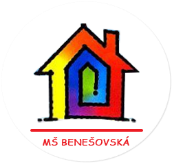 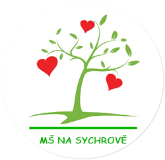 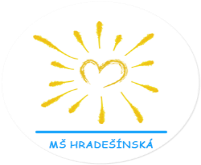 Jméno dítěte :Jméno dítěte :Jméno dítěte :Bydliště : Bydliště : Bydliště : Věk dítěte nástupu do MŠ :Věk dítěte nástupu do MŠ :Věk dítěte nástupu do MŠ :Email v případě kontaktu s pedagogy:Email v případě kontaktu s pedagogy:Email v případě kontaktu s pedagogy:Dítě bude přivádět do MŠ , vyzvedávat Pravděpodobná doba příchodu                                                                               odchodu z MŠDítě bude přivádět do MŠ , vyzvedávat Pravděpodobná doba příchodu                                                                               odchodu z MŠDítě bude přivádět do MŠ , vyzvedávat Pravděpodobná doba příchodu                                                                               odchodu z MŠ